Symetrická přechodka s těsněním USS 180-160Obsah dodávky: 1 kusSortiment: K
Typové číslo: 0055.0489Výrobce: MAICO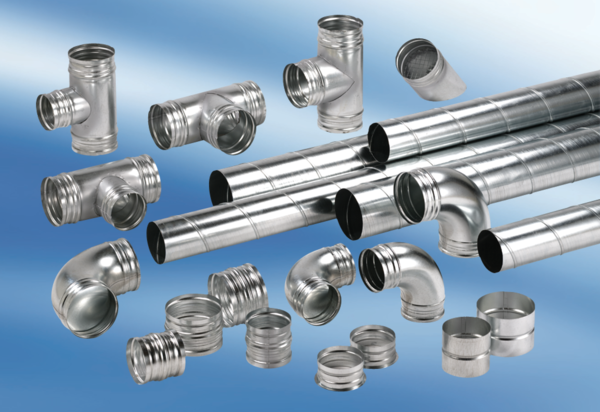 